Dyfodol Dyfi – cyd-ddyheu i’w gwella hiByddwn ni’n helpu pobl i rannu eu syniadau ar gyfer dyfodol yr ardal drwy broses ddwyieithog gynhwysol i ymgysylltu â’r gymuned. Bydd trafodaethau’n troi rhai o’r rhain yn gynlluniau gan ddisgrifio sut y gellir eu rhoi ar waith. Bydd y ‘cynllun datblygu cymuned’ a ddaw’n sgil y rhain yn darparu tystiolaeth i gefnogi ceisiadau dilynol am gyllid ac efallai’n helpu’r ardal i siarad â llais mwy unedig. Byddwn yn sicrhau bod y pynciau canlynol yn cael eu trafod ymhlith eraill:Anghenion pobl iau;Llesiant pobl, gan gynnwys y ddarpariaeth o wasanaethau a chyfleusterau yn y Ganolfan Lesiant newydd ym Machynlleth;Cyfleusterau cymunedol megis mannau cyfarfod;Sgiliau a bywoliaethau.Byddwn yn tynnu ar ymarferion cymunedol blaenorol sy’n disgrifio anghenion sydd heb eu diwallu, yn enwedig:Adroddiad cynllunio gweithredu Dyfodol Cefn Gwlad, ‘Bro Glantwymyn’;Yr arolwg cymunedol ‘Gwneud Gwahaniaeth” a arweiniodd at y prosiect Trywydd Iach presennol;Adroddiad Arolwg Ysgolion Trywydd Iach, Gorffennaf 2021;Proses cynllunio gweithredu Gweithredu ar yr Hinsawdd Machynlleth ochr yn ochr â Datganiad Argyfwng Hinsawdd Cyngor Tref Machynlleth;Proses busnes a datblygu Biosffer Dyfi;Cywaith O’r Mynydd i’r Môr, ‘Glasbrint”.Yn ogystal â gwneud cynlluniau i brosiectau i’r dyfodol a’r defnydd o gyllid wrth symud ymlaen, hoffen ni gyflwyno rhai ‘is-brosiectau’ penodol yn ystod y prosiect, fel astudiaethau dichonoldeb neu gynllunio busnes ar gyfer gwelliannau arfaethedig i’r seilwaith a chamau cyflym ymlaen i gynnal diddordeb. Mae’n well gynnon ni beidio â manylu ar y rhain ar hyn o bryd, er mwyn peidio ag achub y blaen ar y broses ymgysylltu â’r gymuned, ond byddwn yn eu cadarnhau erbyn diwedd mis Gorffennaf. Mae’r cynigion canlynol yn dangos y posibiliadau:Ailddefnyddio’r Hen Stablau (Machynlleth);Defnydd gan y gymuned/busnes o safle Cyfoeth Naturiol Cymru yn Heulfryn, Esgairgeiliog;Ardal berfformio yn y Plas;Adeilad newydd ar gyfer Prosiect Plant Cymunedol Machynlleth;Datblygu Canolfan Owain Glyndŵr;Datblygu neuaddau/canolfannau pentref, gan gynnwys Cwmlline, Derwen-las ac Aberhosan a chynigion ar gyfer mannau cyfarfod lle nad oes neuadd ar gael, e.e. Penegoes, Darowen.Ein bwriad yw parhau i gydweithio ar ôl i’r prosiect ddod i ben, gan ddatblygu grŵp y prosiect i ffurfio rhwydwaith sy’n dwyn at ei gilydd gynrychiolwyr etholedig lleol ar draws yr ardal gynllunio, grwpiau cymunedol ac eraill. Bydd targedau ariannu ar gyfer cynigion yn y cynllun yn cynnwys y Gronfa Ffyniant Cyffredin arfaethedig, Cronfa Gymunedol y Loteri Genedlaethol a chyrff yn y sector cyhoeddus.Ecodyfi sy’n gweithredu fel y ‘corff cyfrifol’ ar gyfer y rhwydwaith lleol esblygol o’r enw ‘Dyfodol Dyfi’ yn ystod cyfnod y prosiect, sef canol mis Mai hyd at 31 Hydref 2022, fel y gall yr ardal wneud cais am grant gan Gronfa Adfywio Cymunedol y DU drwy Gyngor Sir Powys a Chymdeithas Mudiadau Gwirfoddol Powys.Er mai o fewn ffiniau Powys (Carno, Llanbryn-mair, Glantwymyn, Cadfarch a Machynlleth) y bydd yn rhaid gwario’r grant arbennig hwn yn bennaf, bydd Mawddwy, Corris a Phennal yn cael eu cynnwys yn gyfartal yn y trafodaethau ac yn aelodaeth y grŵp.Yn ogystal â chyflogaeth a chostau cyffredinol, mae’r gyllideb o bron i £20,000  yn cynnwys £7,340 ar gyfer digwyddiadau ymgysylltu, hwyluso a hyrwyddo a £4,000 ar gyfer camau cyflym ymlaen y gellir eu cyflwyno yn ystod cyfnod y prosiect.Bydd £2,000 o’r cyfanswm yn cael eu cyfrannu gan Ymylon Mach (Mach Fringe), ecodyfi a chronfeydd gwaddol gan Gymunedau yn Gyntaf Bro Ddyfi.Ysgrifenyddiaeth: andy@ecodyfi.cymru01654 703965Y Plas, Machynlleth SY20 8ER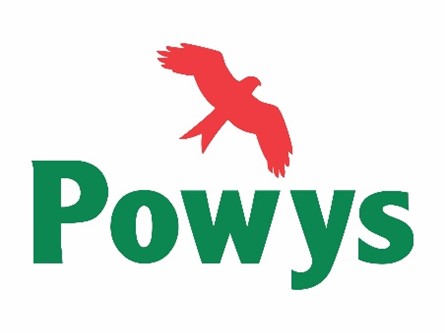 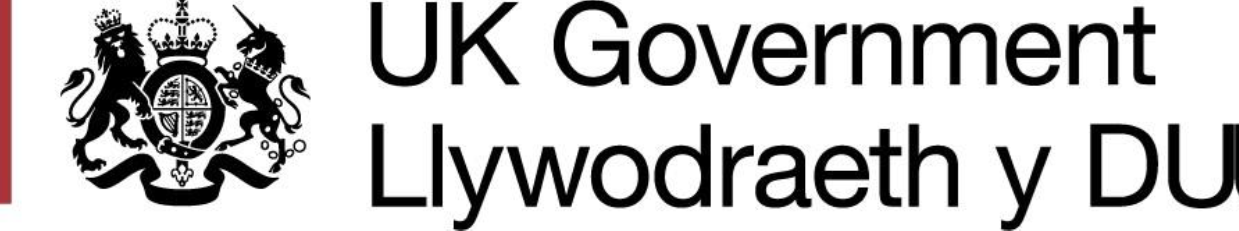 